TISKOVÁ ZPRÁVA	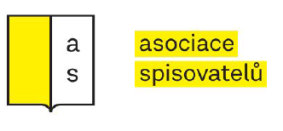 4. 9. 2017Spisovatelky a spisovatelé objedou během 10 měsíců 11 českých knihovenOd září 2017 do června 2018 objede každý z desítky uznávaných českých autorů, jako například Petra Hůlová, Marek Šindelka nebo Karol Sidon, postupně jedenáct knihoven v různých koutech České republiky. Na čtení z jejich novějších textů a na debatu s nimi se tak mohou těšit čtenáři v Brně, Českých Budějovicích, Chodově u Karlových Varů, Jevíčku, Liberci, Prostějově, Strakonicích, Svitavách, Táboře, Třinci a Vsetíně. První se uskuteční už 7. září, kdy se v knihovně na Lidické v Českých Budějovicích od 19.00 hodin představí básník a esejista Jakub Řehák.V Jihočeské vědecké knihovně v Českých Budějovicích se do konce roku 2017 představí další 3 literáti. Setkání se budou konat v knihovně na Lidické 1 od 19.00, vstup je zdarma.12.10. 	Martin Reiner/ prozaik, básník, nakladatel/ Magnesia Litera kniha roku (2015) 
9.11. 	Milan Ohnisko / básník, kulturní publicista/ Magnesia Litera za poezii (2017) 
7.12. 	Marek Šindelka/ prozaik a básník/ Magnesia Litera za prózu (2012)Projekt, nazvaný jednoduše Spisovatelé do knihoven, vznikl ve spolupráci Asociace spisovatelů a jednotlivých knihoven. Grantem ho podpořilo Ministerstvo kultury ČR. „Knihovny už samozřejmě dávnou neslouží pouze k půjčování knih, chtěli jsme tedy podpořit aspekt živé kultury a nabídnout čtenářům kontakt se současnou českou literaturou,“ vysvětluje ředitelka Městské knihovny Tábor Eva Měřínská, která se na organizaci podílela.„Literatura je způsob komunikace pro nás introvertnější a jednou za čas je potřeba zjistit, jestli funguje i jako součást přímého dialogu s publikem,“ podotýká Jan Němec z Asociace spisovatelů. „Takže možnost autorských čtení je vždy vítaná.“Do projektu se zapojili Petr Borkovec, Adam Borzič, Petr Hruška, Petra Hůlová, Ivana Myšková, Milan Ohnisko, Martin Reiner, Jakub Řehák, Karol Sidon a Marek Šindelka. Hostit je budou Knihovna Jiřího Mahena v Brně, Jihočeská vědecká knihovna v Českých Budějovicích, Městská knihovna Chodov u Karlových Varů, Městská knihovna v Jevíčku, Krajská vědecká knihovna Liberec, Městská knihovna Polička, Městská knihovna Prostějov, Šmidingerova knihovna Strakonice, Městská knihovna ve Svitavách, Městská knihovna Tábor, Knihovna Třinec a Masarykova veřejná knihovna Vsetín. (Knihovny v Jevíčku a ve Svitavách se budou po měsíci střídat.)Termíny jednotlivých vystoupení najdou čtenáři na webu Spisovateledoknihoven.cz,Facebooku a samozřejmě přímo v knihovnách.– – –Pro další informace se můžete obracet na:Ondřej Lipár (básník, člen výboru Asociace spisovatelů), +420 604 666 928,media@asociacespisovatelu.cz